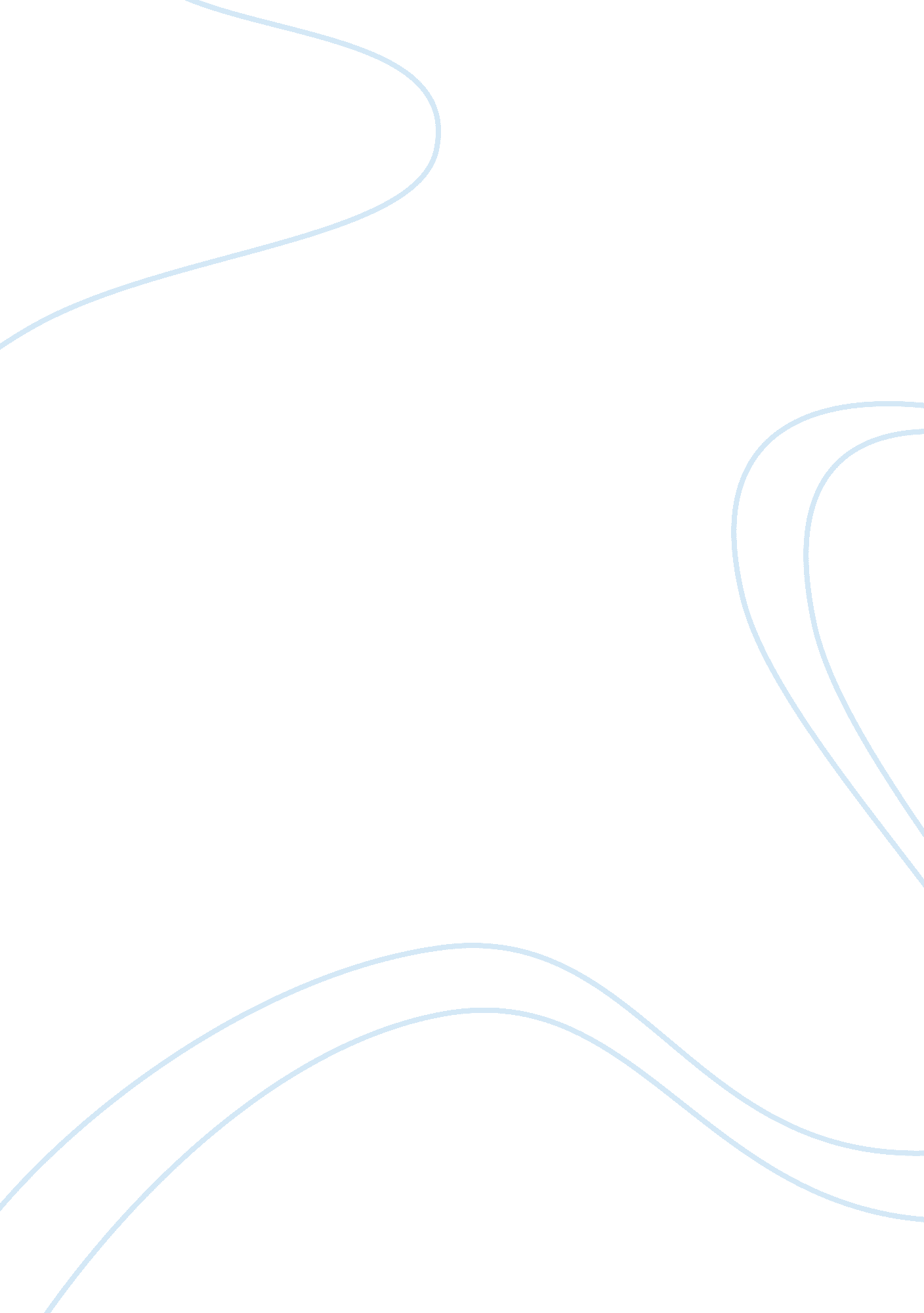 Descrpition essay on new york cityCountries, United States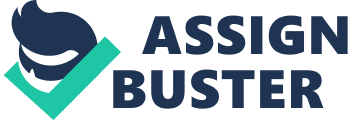 Macy Climer The city that never sleeps When you think of New York City, you most likely imagine the extraordinary buildings that fly in the sky or the crowded sidewalks with hundreds of people shopping on every corner. Even with my short visit I found myself lost in the big apple. The streets are filled with the atmosphere that is like teenagers shopping with their parent’s credit card. Although by the end of the day your feet are so swollen from all the walking, you find yourself wanting to keep going in the hopes of having the best “ New York experience. ” It was spring break of my senior year and my dance team plus our moms were about to travel to the city that never sleeps. All of us were so anxious to explore this amazing city that most of us have only seen on TV. When arriving at the airport that early spring morning I had butterflies in my stomach, for the thought of the big city that I have always dreamed visiting. The flight was long but it was comfortable. When the captain announced that we would be landing in about 20 minutes, I was the most anxious I have ever been in my life. Twenty minutes felt like forever! Finally the seat belt sign went off and the flight attendants opened the exit doors. The airport was so crowded with every kind of person you could think of. It was a small airport, only being about 10 minutes away from the city. After we collected our luggage we went to flag down our first taxi. I have watched several movies that were based in New York City so getting a taxi was just as simple as raising your hand and waving them down. As the taxi came up from under a bridge I found myself staring at the most amazing city I have ever been to. Time Square is seen in a lot of movies, but it is way better then I imagined. As I was standing right in the middle of Time Square I was overwhelmed with everything that was going on around me. There were people covering every inch of the sidewalk, hot dog stands and people handing out flyers to shows and other activities. The cars were bumper to bumper while horns came from every direction. Even though NYC is this amazing city, it was kind of a dirty, loud, and crowded place. But behind the crowded loud streets, New York is a beautiful city. Our journey began the second we arrived. I wanted to explore every inch of the city but I knew that was impossible. I was going to try though; the hotel we stayed at was right in the middle of Time Square. It was like a dream every time I walked out our doors. The city was such a fast paced place. People fast walking past you, taxis speeding through the tiny avenues of New York, the people of NYC for sure live off coffee and red bull. The days went by so fast because we were constantly doing something at all times. Mainly sightseeing and shopping, lots and lots of shopping! As the days went by the city became easier to get around. I was a pro at flagging down a taxi, and I understood the whole subway thing. I realized that when they say that New York is the city that never sleeps they meant it. At all hours of the night I would hear car horns and loudmusicand people talking. I loved every bit of the city, even though it was crowded and loud and sometimes a little smelly. The shopping and all the huge skyscrapers made it worth it. Shopping wasn’t the only good thing about New York; I was able to see two Broadway shows. The shows are amazing and filled with really talented people. Triple threats that can sing, dance, and act, I saw wicked which was a show I have wanted to see since it first came out. These shows are the coolest things; New York is a place full of adventure and excitement. Our journey was ending and it was bitter sweet. I loved the city but Texas is my home and I missed it. I will for sure visit New York again sometime in my life. After exploring the city for a week I came to realize that it is a fabulous place to visit, but maybe not such a good place to live. I loved getting to experience this city with my mom and seeing all the sights that are so cool, and eating all thefoodthat New York is known for , and even shopping at places that a lot of celebrities shop at. It would take several trips to NYC to get to discover everything there but I feel like my trip to the big apple was the real “ New York experienced. ” 